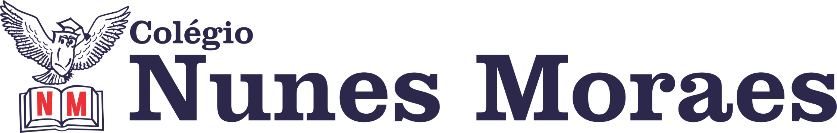 AGENDA DIÁRIA 1º ANO – 02 DE AGOSTO 1ª AULA: PORTUGUÊSCapítulo 10: texto informativo.Aprendizagem Essencial: Ler, escutar e compreender, em colaboração com os colegas e com a ajuda do professor, o gênero textual notícia, considerando a finalidade e o tema / assunto do texto.Link da aula: https://youtu.be/rZKwImLSln0 Atividades propostas: Atividade prática de boas-vindas.Trabalhando o texto das páginas: 108, 1109. Atividade na página: 110 (questões: 1 e 2)Atividade de casa: Página: 110 (questão: 3)2ª AULA:  NATUREZA E SOCIEDADE.Capítulo 10: Animais domésticos.Aprendizagem Essencial: Reconhecer os principais cuidados que animais de estimação devem receber.Link da aula: https://youtu.be/G3DNT0XSdrA Atividades propostas: Atividade no livro página: 69.3ª AULA: MATEMÁTICACapítulo 10: Reconhecimento de cédulas e moedas.Aprendizagem Essencial: ler, escrever e comparar números naturais que indicam valores.Link da aula: https://youtu.be/3sWfprxAoPo Atividades propostas: Atividade no livro página: 78.Casa: Recortar anexo 5, págs.: 107 a 123.4ª AULA: PORTUGUÊSCapítulo 10: Histórias encantadoras: Peter Pam.Aprendizagem Essencial: Identificar a função social de textos que circulam em campos de vida social dos quais participa cotidianamente.Link da aula: https://youtu.be/xdcBqrsTUeI Atividades propostas: Livro de Leitura e escrita página: 28.Para casa atividade no Leitura e escrita na página: 29.Até a próxima aula!